СЛУЖБА СУДОВОЇ ОХОРОНИТериторіальне управління Служби судової охорониу Хмельницькій областіНАКАЗ14.05.2020	м. Хмельницький	№ 167Про оголошення конкурсу на зайняття вакантних посад Територіального управління Служби судової охорони у Хмельницькій областіВідповідно до частини другої статті 163 Закону України «Про судоустрій і статус суддів», Порядку проведення конкурсу для призначення на посади співробітників Служби судової охорони, затвердженого рішенням Вищої ради правосуддя від 30.10.2018 № 3308/0/15-18, зі змінами, внесеними рішенням Вищої ради правосуддя від 04.06.2019 № 1536/0/15-19 та на виконання доручення Служби судової охорони від 02.04.2020 № 140 «Про проведення конкурсів у територіальних управліннях Служби судової охорони»НАКАЗУЮ:Оголосити конкурс на зайняття 6 вакантних посад Територіального управління Служби судової охорони у Хмельницькій області (далі конкурс), який провести 04 червня 2020 року:командира підрозділу особистої безпеки суддів – 1 посада;головного спеціаліста (командира відділення) відділення особистої безпеки суддів підрозділу особистої безпеки суддів – 1 посада;провідного спеціаліста (заступника командира відділення) відділення особистої безпеки суддів підрозділу особистої безпеки суддів – 1 посада;контролера І категорії відділення особистої безпеки суддів підрозділу особистої безпеки суддів – 2 посади;контролера І категорії взводу швидкого реагування – 1 посада.Затвердити умови проведення конкурсу на посади, зазначені у пункті 1 цього наказу (додаток 1).Затвердити перелік загальних умов та типових професійно-кваліфікаційних характеристик вакантних посад, зазначених у пункті 1 цього наказу (додатки 2-6).Надати до прес-служби територіального управління Державної судової адміністрації України в Хмельницькій області (далі – ТУ ДСА) оголошення про проведення конкурсу та його умови для оприлюднення на офіційному сайті ТУ ДСА України у Хмельницькій області (відповідальний – заступник начальника відділу по роботі з персоналом ТУ ССО у Хмельницькій області підполковник Служби судової охорони Король Л.М.).Здійснити перевірку рівня фізичної підготовки для кандидатів на посади згідно з нормативами, визначеними для відповідної вікової категорії, встановленими наказом Голови Служби судової охорони від 23.12.2019 № 273 «Про затвердження тимчасової інструкції з фізичної підготовки Служби судової охорони» зі змінами, внесеними наказом Служби судової охорони від 03.04.2020 № 144 «Про внесення змін до інструкції Служби судової охорони» та у відповідності до вимог наказу Служби судової охорони від 18.04.2020 № 151 «Про організацію проведення перевірки рівня фізичної підготовленості кандидатів на заміщення вакантних посад співробітників Служби судової охорони в умовах поширення гострої респіраторної хвороби COVID-19, спричиненої коронавірусом SARS-CoV-2» із забезпеченням належних санітарно-гігієнічних умов та в присутності медичних працівників (відповідальні – начальник відділу з професійної підготовки та підвищення кваліфікації ТУ ССО у Хмельницькій області підполковник Служби судової охорони Коцюр В.П. та начальник медичної служби ТУ ССО у Хмельницькій області лейтенант Служби судової охорони Глушко Л.В.).Конкурс проводити з дотриманням вимог чинних нормативно-правових актів та наказів Служби судової охорони щодо запобігання поширенню коронавірусу COVID-19.Контроль за виконанням цього наказу залишаю за собою.Начальник	полковник Служби судової охорони                                        Сергій МЕЛЬНИКДодаток 1до наказу ТУ ССО у Хмельницькій області від 14.05.2020 № 167УМОВИпроведення конкурсу на зайняття вакантних посад Територіального управління Служби судової охорони у Хмельницькій областіЕтапи проведення конкурсу:І етап: проведення прийому документів, що подаються для участі в конкурсі, у період з 09.00 год. 20 травня  по 17.30 год. 29 травня 2020 року за адресою: м. Хмельницький, вул. Свободи, 36 (відділ по роботі з персоналом – кабінет № 909).ІІ етап: проведення перевірки рівня фізичної підготовленості кандидатів на зайняття вакантних посад співробітників Служби судової охорони, у період з 09.00 год. по 13.00 год. 04 червня 2020 року.ІІІ етап: проведення тестування професійно-особистісних характеристик за допомогою розв’язання ситуаційних завдань, у період з 14.00 год. 04 червня 2020 року.ІV етап: проведення із кандидатами співбесіди комісією з проведення конкурсу на зайняття вакантних посад Територіального управління Служби судової охорони у Хмельницькій області, у період з 09.00 год. по 13.00 год. 
05 червня 2020 року.05 червня 2020 року – визначення переможців конкурсу та других за результатами конкурсу, оприлюднення його результатів.Перелік документів, необхідних для участі в конкурсі:1) письмова заява особи про участь у конкурсі, у якій також зазначається надання згоди на проведення спеціальної перевірки стосовно неї відповідно до Закону України «Про запобігання корупції» і на обробку персональних даних відповідно до Закону України «Про захист персональних даних»;2) копія паспорта громадянина України та ідентифікаційного коду;3) копія (копії) документа (документів) про освіту з додатком (додатками);4) заповнена особова картка визначеного зразка, автобіографія, фотокартка розміром 30х40 мм – 2 шт.;5) декларація, визначена Законом України «Про запобігання корупції» за 2019 рік, як кандидата на посаду (роздрукований примірник із сайту Національного агентства з питань запобігання корупції); 6) копія трудової книжки (за наявності);7) медична довідка про стан здоров’я, що дозволяє брати участь у конкурсних випробуваннях (форма 086у або у довільній формі);8) копія військового квитка або посвідчення особи військовослужбовця (для військовозобов’язаних або військовослужбовців).Особа, яка бажає взяти участь у конкурсі, перед складанням кваліфікаційного іспиту пред’являє Комісії для проведення конкурсу на зайняття вакантних посад Служби паспорт громадянина України.Інформація про строковість чи безстроковість призначення на посаду:безстроково.Місце, дата та час початку проведення конкурсу: Проведення І (прийом документів), ІІІ (тестування професійно-особистісних характеристик) та ІV (співбесіди) етапів конкурсу здійснюватиметься у Територіальному управлінні Служби судової охорони у Хмельницькій області, розташованого за адресою: м. Хмельницький, вул. Свободи, 36.Проведення ІІ етапу конкурсу (перевірки рівня фізичної підготовленості) здійснюватиметься за адресою вул. Зарічанська, 10 (стадіон Хмельницького політехнічного коледжу Національного університету «Львівська політехніка») 08 червня 2020 року з 09.00 год.Прізвище, ім’я та по батькові, номер телефону особи, яка надає додаткову інформацію з питань проведення конкурсу:Заступник начальника відділу по роботі з персоналом ТУ ССО у Хмельницькій області підполковник Служби судової охорони Король Лілія Миколаївна (067) 3918541.Додаток 2до наказу ТУ ССО у Хмельницькій області від 14.05.2020 № 167ЗАГАЛЬНІ УМОВИпроведення конкурсу на зайняття вакантної посади командира підрозділу особистої безпеки суддів територіального управління Служби судової охорони у Хмельницькій області*У разі коли особа, яка претендує на зайняття вакантної посади, здобула вищу освіту за освітньо-кваліфікаційним рівнем спеціаліста (повну вищу освіту), відповідно до підпункту 2 пункту 2 розділу XV «Прикінцеві та перехідні положення» Закону України «Про вищу освіту» така освіта прирівнюється до вищої освіти ступеня магістра.Додаток 3до наказу ТУ ССО у Хмельницькій області від 14.05.2020 № 167УМОВИпроведення конкурсу на зайняття вакантної посади головного спеціаліста (командира відділення) відділення особистої безпеки суддів підрозділу особистої безпеки суддів територіального управління Служби судової охорони у Хмельницькій області Загальні умови*У разі коли особа, яка претендує на зайняття вакантної посади, здобула вищу освіту за освітньо-кваліфікаційним рівнем спеціаліста (повну вищу освіту), відповідно до підпункту 2 пункту 2 розділу XV «Прикінцеві та перехідні положення» Закону України «Про вищу освіту» така освіта прирівнюється до вищої освіти ступеня магістра.Додаток 4до наказу ТУ ССО у Хмельницькій області від 14.05.2020 № 167УМОВИпроведення конкурсу на зайняття вакантної посади провідного спеціаліста (заступника командира відділення) відділення особистої безпеки суддів підрозділу особистої безпеки суддів територіального управління Служби судової охорони у Хмельницькій областіЗагальні умовиДодаток 5до наказу ТУ ССО у Хмельницькій області від 14.05.2020 № 167УМОВИпроведення конкурсу на зайняття вакантної посади контролера І категорії відділення особистої безпеки суддів підрозділу особистої безпеки суддів територіального управління Служби судової охорони у Хмельницькій областіЗагальні умови2.Умови оплати праці:1) посадовий оклад – 3260 гривень відповідно до постанови Кабінету Міністрів України від 03 квітня 2019 року № 289 «Про грошове забезпечення співробітників Служби судової охорони» та наказу Служби судової охорони від 27.12.2019 № 281 «Про установлення посадових окладів співробітників територіальних підрозділів (територіальних управлінь) Служби судової охорони;2) грошове забезпечення – відповідно до частини першої статті 165 Закону України «Про судоустрій і статус суддів» складається з посадового окладу, окладу за спеціальним званням, щомісячних додаткових видів грошового забезпечення (підвищення посадового окладу, надбавки, доплати, які мають постійний характер), премії та одноразових додаткових видів грошового забезпеченняДодаток 6до наказу ТУ ССО у Хмельницькій області від 14.05.2020 № 167УМОВИпроведення конкурсу на зайняття вакантної посади контролер І категорії взводу швидкого реагування територіального управління Служби судової охорони Загальні умови1. Основні повноваження командира підрозділу особистої безпеки суддів територіального управління Служби судової охорони у Хмельницькій області:1. Основні повноваження командира підрозділу особистої безпеки суддів територіального управління Служби судової охорони у Хмельницькій області:1. Основні повноваження командира підрозділу особистої безпеки суддів територіального управління Служби судової охорони у Хмельницькій області:здійснює керівництво діяльністю взводів у межах, делегованих йому повноважень;забезпечує ефективне виконання покладених на підрозділ завдань та функцій щодо захисту прав і свобод громадян, громадського порядку в межах повноважень;відповідає за навчання, виховання та дисципліну особового складу, а також за стан озброєння та технічних засобів, закріплених за особовим складом;подає у встановленому порядку керівництву управління пропозиції щодо призначення на посади, звільнення з посад та переміщення працівників у підрозділі охорони;5) здійснює заходи з організації та контролю за забезпеченням охорони об’єктів судів, органів та установ системи правосуддя, розташованих на території міста, за здійсненням пропускного режиму до цих об’єктів та транспортних засобів на їх територію.здійснює керівництво діяльністю взводів у межах, делегованих йому повноважень;забезпечує ефективне виконання покладених на підрозділ завдань та функцій щодо захисту прав і свобод громадян, громадського порядку в межах повноважень;відповідає за навчання, виховання та дисципліну особового складу, а також за стан озброєння та технічних засобів, закріплених за особовим складом;подає у встановленому порядку керівництву управління пропозиції щодо призначення на посади, звільнення з посад та переміщення працівників у підрозділі охорони;5) здійснює заходи з організації та контролю за забезпеченням охорони об’єктів судів, органів та установ системи правосуддя, розташованих на території міста, за здійсненням пропускного режиму до цих об’єктів та транспортних засобів на їх територію.здійснює керівництво діяльністю взводів у межах, делегованих йому повноважень;забезпечує ефективне виконання покладених на підрозділ завдань та функцій щодо захисту прав і свобод громадян, громадського порядку в межах повноважень;відповідає за навчання, виховання та дисципліну особового складу, а також за стан озброєння та технічних засобів, закріплених за особовим складом;подає у встановленому порядку керівництву управління пропозиції щодо призначення на посади, звільнення з посад та переміщення працівників у підрозділі охорони;5) здійснює заходи з організації та контролю за забезпеченням охорони об’єктів судів, органів та установ системи правосуддя, розташованих на території міста, за здійсненням пропускного режиму до цих об’єктів та транспортних засобів на їх територію.2. Умови оплати праці:2. Умови оплати праці:2. Умови оплати праці:1) посадовий оклад – 7050 гривень відповідно до постанови Кабінету Міністрів України від 03 квітня 2019 року № 289 «Про грошове забезпечення співробітників Служби судової охорони» та наказу Служби судової охорони від 27.12.2019 № 281 «Про установлення посадових окладів співробітників територіальних підрозділів (територіальних управлінь) Служби судової охорони»;1) посадовий оклад – 7050 гривень відповідно до постанови Кабінету Міністрів України від 03 квітня 2019 року № 289 «Про грошове забезпечення співробітників Служби судової охорони» та наказу Служби судової охорони від 27.12.2019 № 281 «Про установлення посадових окладів співробітників територіальних підрозділів (територіальних управлінь) Служби судової охорони»;1) посадовий оклад – 7050 гривень відповідно до постанови Кабінету Міністрів України від 03 квітня 2019 року № 289 «Про грошове забезпечення співробітників Служби судової охорони» та наказу Служби судової охорони від 27.12.2019 № 281 «Про установлення посадових окладів співробітників територіальних підрозділів (територіальних управлінь) Служби судової охорони»;2) грошове забезпечення – відповідно до частини першої статті 165 Закону України «Про судоустрій і статус суддів» складається з посадового окладу, окладу за спеціальним званням, щомісячних додаткових видів грошового забезпечення (підвищення посадового окладу, надбавки, доплати, які мають постійний характер), премії та одноразових додаткових видів грошового забезпечення.2) грошове забезпечення – відповідно до частини першої статті 165 Закону України «Про судоустрій і статус суддів» складається з посадового окладу, окладу за спеціальним званням, щомісячних додаткових видів грошового забезпечення (підвищення посадового окладу, надбавки, доплати, які мають постійний характер), премії та одноразових додаткових видів грошового забезпечення.2) грошове забезпечення – відповідно до частини першої статті 165 Закону України «Про судоустрій і статус суддів» складається з посадового окладу, окладу за спеціальним званням, щомісячних додаткових видів грошового забезпечення (підвищення посадового окладу, надбавки, доплати, які мають постійний характер), премії та одноразових додаткових видів грошового забезпечення.3. Кваліфікаційні вимоги:3. Кваліфікаційні вимоги:3. Кваліфікаційні вимоги:1. Освіта1. Освітаосвіта у галузі знань «Право», «Воєнні науки, національна безпека, безпека державного кордону», «Цивільна безпека», «Публічне управління та адміністрування», ступінь вищої освіти – магістр*, освітній рівень – другий (магістерський) рівень2. Досвід роботи2. Досвід роботизагальний стаж роботи в правоохоронних органах або військових формуваннях не менше 8  років;стаж роботи на керівних посадах в зазначених підрозділах не менше 4 років(надається перевага кандидатам зі стажем служби в підрозділах за напрямком охорона громадського порядку або в підрозділах спеціального чи особливого призначення)3. Володіння державною мовою3. Володіння державною мовоювільне володіння державною мовою.4. Вимоги до компетентності:4. Вимоги до компетентності:4. Вимоги до компетентності:1. Наявність лідерських якостейвстановлення цілей, пріоритетів та орієнтирів;стратегічне планування;багатофункціональність;ведення ділових переговорів;досягнення кінцевих результатів.встановлення цілей, пріоритетів та орієнтирів;стратегічне планування;багатофункціональність;ведення ділових переговорів;досягнення кінцевих результатів.2. Вміння приймати ефективні рішенняздатність швидко приймати управлінські рішення та ефективно діяти в екстремальних ситуаціях.здатність швидко приймати управлінські рішення та ефективно діяти в екстремальних ситуаціях.3. Аналітичні здібностіздатність систематизувати, узагальнювати інформацію;гнучкість;проникливість.здатність систематизувати, узагальнювати інформацію;гнучкість;проникливість.4. Управління організацією та персоналоморганізація роботи та контроль;управління людськими ресурсами;вміння мотивувати підлеглих працівників.організація роботи та контроль;управління людськими ресурсами;вміння мотивувати підлеглих працівників.5. Особистісні компетенціїпринциповість, рішучість і вимогливість під час прийняття рішень;системність;самоорганізація та саморозвиток;політична нейтральність.принциповість, рішучість і вимогливість під час прийняття рішень;системність;самоорганізація та саморозвиток;політична нейтральність.6. Забезпечення охорони об’єктів системи правосуддязнання законодавства, яке регулює діяльність судових та правоохоронних органів;знання системи правоохоронних органів, розмежування їх компетенції, порядок забезпечення їх співпраці при забезпеченні охорони об’єктів системи правосуддя.знання законодавства, яке регулює діяльність судових та правоохоронних органів;знання системи правоохоронних органів, розмежування їх компетенції, порядок забезпечення їх співпраці при забезпеченні охорони об’єктів системи правосуддя.7. Робота з інформацією знання основ законодавства про інформацію.знання основ законодавства про інформацію.5. Професійні знання:5. Професійні знання:5. Професійні знання:1. Знання законодавствазнання Конституції України, законів України «Про судоустрій і статус суддів», «Про Національну поліцію», «Про охоронну діяльність», «Про «Про запобігання корупції».знання Конституції України, законів України «Про судоустрій і статус суддів», «Про Національну поліцію», «Про охоронну діяльність», «Про «Про запобігання корупції».2. Знання спеціального законодавства знання:Кримінального кодексу України, Кримінального процесуального кодексу України, Кодексу України про адміністративні правопорушення, Кодексу адміністративного судочинства України; законів України «Про Вищу раду правосуддя», «Про звернення громадян», «Про доступ до публічної інформації», «Про інформацію», «Про захист персональних даних», «Про статус народного депутата»;рішень Ради суддів України, наказів Державної судової адміністрації України з питань організаційного забезпечення діяльності Служби судової охорони.знання:Кримінального кодексу України, Кримінального процесуального кодексу України, Кодексу України про адміністративні правопорушення, Кодексу адміністративного судочинства України; законів України «Про Вищу раду правосуддя», «Про звернення громадян», «Про доступ до публічної інформації», «Про інформацію», «Про захист персональних даних», «Про статус народного депутата»;рішень Ради суддів України, наказів Державної судової адміністрації України з питань організаційного забезпечення діяльності Служби судової охорони.Основні повноваження  головного спеціаліста (командира відділення) відділення особистої безпеки суддів підрозділу особистої безпеки суддів територіального  управління Служби судової охорони у Хмельницькій області:Основні повноваження  головного спеціаліста (командира відділення) відділення особистої безпеки суддів підрозділу особистої безпеки суддів територіального  управління Служби судової охорони у Хмельницькій області:Основні повноваження  головного спеціаліста (командира відділення) відділення особистої безпеки суддів підрозділу особистої безпеки суддів територіального  управління Служби судової охорони у Хмельницькій області:1) організовує заходи, спрямовані на забезпечення постійної готовності особового складу підрозділу до виконання завдань за призначенням;2) забезпечує координацію діяльності підрозділу та своєчасне маневрування наявними силами і засобами, вивчає, аналізує і узагальнює результати та ефективність діяльності підрозділу;3) розробляє ефективні форми та методи роботи, контролює порядок організації та виконання завдань підрозділом;4) здійснює підготовку особового складу підрозділу до виконання завдань служби;5) організовує та контролює розстановку сил та засобів;6) вживає заходи з організації та контролю за забезпеченням безперебійної та злагодженої роботи підрозділу; 7) за дорученням керівництва ТУ ССО  виконує інші повноваження, які належать до компетенції підрозділу.1) організовує заходи, спрямовані на забезпечення постійної готовності особового складу підрозділу до виконання завдань за призначенням;2) забезпечує координацію діяльності підрозділу та своєчасне маневрування наявними силами і засобами, вивчає, аналізує і узагальнює результати та ефективність діяльності підрозділу;3) розробляє ефективні форми та методи роботи, контролює порядок організації та виконання завдань підрозділом;4) здійснює підготовку особового складу підрозділу до виконання завдань служби;5) організовує та контролює розстановку сил та засобів;6) вживає заходи з організації та контролю за забезпеченням безперебійної та злагодженої роботи підрозділу; 7) за дорученням керівництва ТУ ССО  виконує інші повноваження, які належать до компетенції підрозділу.1) організовує заходи, спрямовані на забезпечення постійної готовності особового складу підрозділу до виконання завдань за призначенням;2) забезпечує координацію діяльності підрозділу та своєчасне маневрування наявними силами і засобами, вивчає, аналізує і узагальнює результати та ефективність діяльності підрозділу;3) розробляє ефективні форми та методи роботи, контролює порядок організації та виконання завдань підрозділом;4) здійснює підготовку особового складу підрозділу до виконання завдань служби;5) організовує та контролює розстановку сил та засобів;6) вживає заходи з організації та контролю за забезпеченням безперебійної та злагодженої роботи підрозділу; 7) за дорученням керівництва ТУ ССО  виконує інші повноваження, які належать до компетенції підрозділу.2. Умови оплати праці:1) посадовий оклад – 6060 гривень відповідно до постанови Кабінету Міністрів України від 03 квітня 2019 року № 289 «Про грошове забезпечення співробітників Служби судової охорони» та наказу Служби судової охорони від 27.12.2019 № 281 «Про установлення посадових окладів співробітників територіальних підрозділів (територіальних управлінь) Служби судової охорони;2) грошове забезпечення – відповідно до частини першої статті 165 Закону України «Про судоустрій і статус суддів» складається з посадового окладу, окладу за спеціальним званням, щомісячних додаткових видів грошового забезпечення (підвищення посадового окладу, надбавки, доплати, які мають постійний характер), премії та одноразових додаткових видів грошового забезпечення..3. Кваліфікаційні вимоги:2. Умови оплати праці:1) посадовий оклад – 6060 гривень відповідно до постанови Кабінету Міністрів України від 03 квітня 2019 року № 289 «Про грошове забезпечення співробітників Служби судової охорони» та наказу Служби судової охорони від 27.12.2019 № 281 «Про установлення посадових окладів співробітників територіальних підрозділів (територіальних управлінь) Служби судової охорони;2) грошове забезпечення – відповідно до частини першої статті 165 Закону України «Про судоустрій і статус суддів» складається з посадового окладу, окладу за спеціальним званням, щомісячних додаткових видів грошового забезпечення (підвищення посадового окладу, надбавки, доплати, які мають постійний характер), премії та одноразових додаткових видів грошового забезпечення..3. Кваліфікаційні вимоги:2. Умови оплати праці:1) посадовий оклад – 6060 гривень відповідно до постанови Кабінету Міністрів України від 03 квітня 2019 року № 289 «Про грошове забезпечення співробітників Служби судової охорони» та наказу Служби судової охорони від 27.12.2019 № 281 «Про установлення посадових окладів співробітників територіальних підрозділів (територіальних управлінь) Служби судової охорони;2) грошове забезпечення – відповідно до частини першої статті 165 Закону України «Про судоустрій і статус суддів» складається з посадового окладу, окладу за спеціальним званням, щомісячних додаткових видів грошового забезпечення (підвищення посадового окладу, надбавки, доплати, які мають постійний характер), премії та одноразових додаткових видів грошового забезпечення..3. Кваліфікаційні вимоги:1. Освіта1. Освітавища освіта у галузі знань «Право», «Цивільна безпека», «Міжнародні відносини», «Воєнні науки, національна безпека, безпека державного кордону» ступінь вищої освіти – магістр *, освітній рівень – другий (магістерський) рівень2. Досвід роботи2. Досвід роботизагальний стаж роботи в правоохоронних органах або військових формуваннях не менше 4  років;(надається перевага кандидатам зі стажем служби в підрозділах за напрямком охорона громадського порядку або в підрозділах спеціального чи особливого призначення)3. Володіння державною мовою3. Володіння державною мовоювільне володіння державною мовою.4. Вимоги до компетентності:4. Вимоги до компетентності:4. Вимоги до компетентності:1. Наявність лідерських якостейвстановлення цілей, пріоритетів та орієнтирів;стратегічне планування;багатофункціональність;ведення ділових переговорів;досягнення кінцевих результатів.встановлення цілей, пріоритетів та орієнтирів;стратегічне планування;багатофункціональність;ведення ділових переговорів;досягнення кінцевих результатів.2. Вміння приймати ефективні рішенняздатність швидко приймати управлінські рішення та ефективно діяти в екстремальних ситуаціях.здатність швидко приймати управлінські рішення та ефективно діяти в екстремальних ситуаціях.3. Аналітичні здібностіздатність систематизувати, узагальнювати інформацію;гнучкість;проникливість.здатність систематизувати, узагальнювати інформацію;гнучкість;проникливість.4. Управління організацією та персоналоморганізація роботи та контроль;управління людськими ресурсами;вміння мотивувати підлеглих працівників.організація роботи та контроль;управління людськими ресурсами;вміння мотивувати підлеглих працівників.5. Особистісні компетенціїпринциповість, рішучість і вимогливість під час прийняття рішень;системність;самоорганізація та саморозвиток;політична нейтральність.принциповість, рішучість і вимогливість під час прийняття рішень;системність;самоорганізація та саморозвиток;політична нейтральність.6. Забезпечення громадського порядкузнання законодавства, що регулює діяльність судових та правоохоронних органів; знання системи правоохоронних органів;розмежування їх компетенції, порядок забезпечення їх співпраці.знання законодавства, що регулює діяльність судових та правоохоронних органів; знання системи правоохоронних органів;розмежування їх компетенції, порядок забезпечення їх співпраці.7. Робота з інформацією знання основ законодавства про інформацію.знання основ законодавства про інформацію.5.Професійні знання:5.Професійні знання:5.Професійні знання:1. Знання законодавствазнання Конституції України, Законів України «Про судоустрій і статус суддів», «Про Національну поліцію», «Про охоронну діяльність знання Конституції України, Законів України «Про судоустрій і статус суддів», «Про Національну поліцію», «Про охоронну діяльність 2. Знання спеціального законодавства знання:Кримінального кодексу України, Кримінального процесуального кодексу України, Кодексу України про адміністративні правопорушення, Кодексу адміністративного судочинства України; законів України «Про Вищу раду правосуддя», «Про запобігання корупції», «Про звернення громадян», «Про доступ до публічної інформації», «Про інформацію», «Про захист персональних даних», «Про статус народного депутата»; рішень Вищої ради правосуддя, Ради суддів України, наказів Державної судової адміністрації України з питань організаційного забезпечення діяльності Служби судової охорони.знання:Кримінального кодексу України, Кримінального процесуального кодексу України, Кодексу України про адміністративні правопорушення, Кодексу адміністративного судочинства України; законів України «Про Вищу раду правосуддя», «Про запобігання корупції», «Про звернення громадян», «Про доступ до публічної інформації», «Про інформацію», «Про захист персональних даних», «Про статус народного депутата»; рішень Вищої ради правосуддя, Ради суддів України, наказів Державної судової адміністрації України з питань організаційного забезпечення діяльності Служби судової охорони.Основні повноваження  провідного спеціаліста (заступника командира відділення) відділення особистої безпеки суддів підрозділу особистої безпеки суддів територіального  управління Служби судової охорони у Хмельницькій області:Основні повноваження  провідного спеціаліста (заступника командира відділення) відділення особистої безпеки суддів підрозділу особистої безпеки суддів територіального  управління Служби судової охорони у Хмельницькій області:Основні повноваження  провідного спеціаліста (заступника командира відділення) відділення особистої безпеки суддів підрозділу особистої безпеки суддів територіального  управління Служби судової охорони у Хмельницькій області:1) здійснює заходи, спрямовані на забезпечення постійної готовності особового складу підрозділу до виконання завдань за призначенням;2) забезпечує координацію діяльності підрозділу та своєчасне маневрування наявними силами і засобами, вивчає, аналізує і узагальнює результати та ефективність діяльності підрозділу;3) здійснює збір інформації, яка може бути використана для запобігання загрозам особистій безпеці суддів, членів їх сімей, працівників суду;4) забезпечує розстановку сил та засобів, безперебійну та злагоджену  роботу підрозділу; 5) за дорученням керівництва ТУ ССО  виконує інші повноваження, які належать до компетенції підрозділу.1) здійснює заходи, спрямовані на забезпечення постійної готовності особового складу підрозділу до виконання завдань за призначенням;2) забезпечує координацію діяльності підрозділу та своєчасне маневрування наявними силами і засобами, вивчає, аналізує і узагальнює результати та ефективність діяльності підрозділу;3) здійснює збір інформації, яка може бути використана для запобігання загрозам особистій безпеці суддів, членів їх сімей, працівників суду;4) забезпечує розстановку сил та засобів, безперебійну та злагоджену  роботу підрозділу; 5) за дорученням керівництва ТУ ССО  виконує інші повноваження, які належать до компетенції підрозділу.1) здійснює заходи, спрямовані на забезпечення постійної готовності особового складу підрозділу до виконання завдань за призначенням;2) забезпечує координацію діяльності підрозділу та своєчасне маневрування наявними силами і засобами, вивчає, аналізує і узагальнює результати та ефективність діяльності підрозділу;3) здійснює збір інформації, яка може бути використана для запобігання загрозам особистій безпеці суддів, членів їх сімей, працівників суду;4) забезпечує розстановку сил та засобів, безперебійну та злагоджену  роботу підрозділу; 5) за дорученням керівництва ТУ ССО  виконує інші повноваження, які належать до компетенції підрозділу.2. Умови оплати праці:1) посадовий оклад – 5780 гривень відповідно до постанови Кабінету Міністрів України від 03 квітня 2019 року № 289 «Про грошове забезпечення співробітників Служби судової охорони» та наказу Служби судової охорони від 27.12.2019 № 281 «Про установлення посадових окладів співробітників територіальних підрозділів (територіальних управлінь) Служби судової охорони;2) грошове забезпечення – відповідно до частини першої статті 165 Закону України «Про судоустрій і статус суддів» складається з посадового окладу, окладу за спеціальним званням, щомісячних додаткових видів грошового забезпечення (підвищення посадового окладу, надбавки, доплати, які мають постійний характер), премії та одноразових додаткових видів грошового забезпечення3.Кваліфікаційні вимоги:2. Умови оплати праці:1) посадовий оклад – 5780 гривень відповідно до постанови Кабінету Міністрів України від 03 квітня 2019 року № 289 «Про грошове забезпечення співробітників Служби судової охорони» та наказу Служби судової охорони від 27.12.2019 № 281 «Про установлення посадових окладів співробітників територіальних підрозділів (територіальних управлінь) Служби судової охорони;2) грошове забезпечення – відповідно до частини першої статті 165 Закону України «Про судоустрій і статус суддів» складається з посадового окладу, окладу за спеціальним званням, щомісячних додаткових видів грошового забезпечення (підвищення посадового окладу, надбавки, доплати, які мають постійний характер), премії та одноразових додаткових видів грошового забезпечення3.Кваліфікаційні вимоги:2. Умови оплати праці:1) посадовий оклад – 5780 гривень відповідно до постанови Кабінету Міністрів України від 03 квітня 2019 року № 289 «Про грошове забезпечення співробітників Служби судової охорони» та наказу Служби судової охорони від 27.12.2019 № 281 «Про установлення посадових окладів співробітників територіальних підрозділів (територіальних управлінь) Служби судової охорони;2) грошове забезпечення – відповідно до частини першої статті 165 Закону України «Про судоустрій і статус суддів» складається з посадового окладу, окладу за спеціальним званням, щомісячних додаткових видів грошового забезпечення (підвищення посадового окладу, надбавки, доплати, які мають постійний характер), премії та одноразових додаткових видів грошового забезпечення3.Кваліфікаційні вимоги:1. Освіта1. Освітавища освіта у галузі знань «Право», «Цивільна безпека», «Управління та адміністрування», «Воєнні науки, національна безпека, безпека державного кордону» ступінь вищої освіти – бакалавр, освітній рівень – перший (бакалаврський) рівень2. Досвід роботи2. Досвід роботив Збройних Силах України, правоохоронних органах або військових формуваннях не менше 3 років(надається перевага кандидатам зі стажем служби в підрозділах за напрямком охорона громадського порядку або в підрозділах спеціального чи особливого призначення).3. Володіння державною мовою3. Володіння державною мовоювільне володіння державною мовою.4. Вимоги до компетентності:4. Вимоги до компетентності:4. Вимоги до компетентності:1. Наявність лідерських якостейвстановлення цілей, пріоритетів та орієнтирів;стратегічне планування;багатофункціональність;ведення ділових переговорів;досягнення кінцевих результатів.встановлення цілей, пріоритетів та орієнтирів;стратегічне планування;багатофункціональність;ведення ділових переговорів;досягнення кінцевих результатів.2. Вміння приймати ефективні рішенняздатність швидко приймати управлінські рішення та ефективно діяти в екстремальних ситуаціях.здатність швидко приймати управлінські рішення та ефективно діяти в екстремальних ситуаціях.3. Аналітичні здібностіздатність систематизувати, узагальнювати інформацію;гнучкість;проникливість.здатність систематизувати, узагальнювати інформацію;гнучкість;проникливість.4. Управління організацією та персоналоморганізація роботи та контроль;управління людськими ресурсами;вміння мотивувати підлеглих працівників.організація роботи та контроль;управління людськими ресурсами;вміння мотивувати підлеглих працівників.5. Особистісні компетенціїпринциповість, рішучість і вимогливість під час прийняття рішень;системність;самоорганізація та саморозвиток;політична нейтральність.принциповість, рішучість і вимогливість під час прийняття рішень;системність;самоорганізація та саморозвиток;політична нейтральність.6. Забезпечення громадського порядкузнання законодавства, що регулює діяльність судових та правоохоронних органів; знання системи правоохоронних органів;розмежування їх компетенції, порядок забезпечення їх співпраці.знання законодавства, що регулює діяльність судових та правоохоронних органів; знання системи правоохоронних органів;розмежування їх компетенції, порядок забезпечення їх співпраці.7. Робота з інформацією знання основ законодавства про інформацію.знання основ законодавства про інформацію.5.Професійні знання:5.Професійні знання:5.Професійні знання:1. Знання законодавствазнання Конституції України, Законів України «Про судоустрій і статус суддів», «Про Національну поліцію», «Про охоронну діяльність»знання Конституції України, Законів України «Про судоустрій і статус суддів», «Про Національну поліцію», «Про охоронну діяльність»2. Знання спеціального законодавства знання:Кримінального кодексу України, Кримінального процесуального кодексу України, Кодексу України про адміністративні правопорушення, Кодексу адміністративного судочинства України; законів України «Про Вищу раду правосуддя», «Про запобігання корупції», «Про звернення громадян», «Про доступ до публічної інформації», «Про інформацію», «Про захист персональних даних», «Про статус народного депутата»; рішень Вищої ради правосуддя, Ради суддів України, наказів Державної судової адміністрації України з питань організаційного забезпечення діяльності Служби судової охорони.знання:Кримінального кодексу України, Кримінального процесуального кодексу України, Кодексу України про адміністративні правопорушення, Кодексу адміністративного судочинства України; законів України «Про Вищу раду правосуддя», «Про запобігання корупції», «Про звернення громадян», «Про доступ до публічної інформації», «Про інформацію», «Про захист персональних даних», «Про статус народного депутата»; рішень Вищої ради правосуддя, Ради суддів України, наказів Державної судової адміністрації України з питань організаційного забезпечення діяльності Служби судової охорони.1. Основні повноваження контролера І категорії відділення особистої безпеки суддів підрозділу особистої безпеки суддів територіального управління Служби судової охорони у Хмельницькій області:здійснює заходи із запобігання загрозам особистій безпеці суддів, виявлення та нейтралізації таких загроз; реагує в межах наданих законом повноважень на протиправні дії, пов’язані із посяганням на суддів;вживає заходи з метою запобігання протиправним посяганням на суддів;застосовує зброю, заходи фізичного впливу та спеціальні засоби в порядку та випадках, визначених законами України "Про Національну поліцію" та "Про охоронну діяльність".за дорученням командира підрозділу виконує інші повноваження, які належать до його компетенції.3.Кваліфікаційні вимоги3.Кваліфікаційні вимоги3.Кваліфікаційні вимоги1. Освіта1. Освітаповна загальна середня освіта2. Досвід роботи2. Досвід роботив Збройних Силах України, правоохоронних органах або військових формуваннях не менше 1 року(надається перевага кандидатам зі стажем служби в підрозділах за напрямком охорона громадського порядку або в підрозділах спеціального чи особливого призначення).3. Володіння державною мовою вільне володіння державною мовою.4.Відсутність військового чи спеціального звання середнього складу.3. Володіння державною мовою вільне володіння державною мовою.4.Відсутність військового чи спеціального звання середнього складу.3. Володіння державною мовою вільне володіння державною мовою.4.Відсутність військового чи спеціального звання середнього складу.Вимоги до компетентностіВимоги до компетентностіВимоги до компетентності1. Наявність лідерських якостейвстановлення цілей, пріоритетів та орієнтирів;стратегічне планування;багатофункціональність;ведення ділових переговорів;досягнення кінцевих результатів.встановлення цілей, пріоритетів та орієнтирів;стратегічне планування;багатофункціональність;ведення ділових переговорів;досягнення кінцевих результатів.2. Вміння приймати ефективні рішенняздатність швидко приймати рішення та      ефективно діяти в екстремальних ситуаціях.здатність швидко приймати рішення та      ефективно діяти в екстремальних ситуаціях.3. Комунікація та взаємодія здатність систематизувати, узагальнювати інформацію;вміння здійснювати ефективну комунікацію;співпраця та налагодження взаємодії; відкритість.здатність систематизувати, узагальнювати інформацію;вміння здійснювати ефективну комунікацію;співпраця та налагодження взаємодії; відкритість.4. Управління організацією та персоналоморганізація роботи та контроль; мотивування;організація роботи та контроль; мотивування;5. Особистісні компетенціїпринциповість, рішучість і вимогливість під час прийняття рішень;системність;самоорганізація та саморозвиток;вміння працювати в стресових ситуаціях;політична нейтральність.принциповість, рішучість і вимогливість під час прийняття рішень;системність;самоорганізація та саморозвиток;вміння працювати в стресових ситуаціях;політична нейтральність.6. Управління публічними фінансами знання основ бюджетного законодавства;знання основ бюджетного законодавства;7. Робота з інформацією знання основ законодавства про інформацію.знання основ законодавства про інформацію.Професійні знанняПрофесійні знанняПрофесійні знання1. Знання законодавствазнання Конституції України, законів України «Про судоустрій і статус суддів», «Про Національну поліцію», «Про запобігання корупції».знання Конституції України, законів України «Про судоустрій і статус суддів», «Про Національну поліцію», «Про запобігання корупції».2. Знання спеціального законодавства знання:Кримінального кодексу України, Кримінального процесуального кодексу України, Кодексу України про адміністративні правопорушення, Кодексу адміністративного судочинства України; законів України «Про Вищу раду правосуддя», «Про звернення громадян», «Про доступ до публічної інформації», «Про інформацію», «Про захист персональних даних», «Про статус народного депутата»;рішень Ради суддів України, наказів Державної судової адміністрації України з питань організаційного забезпечення діяльності Служби судової охорони.знання:Кримінального кодексу України, Кримінального процесуального кодексу України, Кодексу України про адміністративні правопорушення, Кодексу адміністративного судочинства України; законів України «Про Вищу раду правосуддя», «Про звернення громадян», «Про доступ до публічної інформації», «Про інформацію», «Про захист персональних даних», «Про статус народного депутата»;рішень Ради суддів України, наказів Державної судової адміністрації України з питань організаційного забезпечення діяльності Служби судової охорони.1. Основні повноваження контролера І категорії взводу швидкого реагування територіального управління Служби судової охорони:1. Основні повноваження контролера І категорії взводу швидкого реагування територіального управління Служби судової охорони:1. Основні повноваження контролера І категорії взводу швидкого реагування територіального управління Служби судової охорони:здійснює заходи із запобігання загрозам особистій безпеці суддів, працівників суду, а також у суді - учасників судового процесу, виявлення та нейтралізації таких загроз; реагує в межах наданих законом повноважень на протиправні дії, пов’язані із посяганням на суддів, працівників суду, учасників судового процесу;вживає заходи з метою запобігання протиправним посяганням на суддів, працівників суду, умисному пошкодженню або знищенню майна суду, органів і установ системи правосуддя;за дорученням командира відділення виконує інші повноваження, які належать до його компетенції.2. Умови оплати праці:здійснює заходи із запобігання загрозам особистій безпеці суддів, працівників суду, а також у суді - учасників судового процесу, виявлення та нейтралізації таких загроз; реагує в межах наданих законом повноважень на протиправні дії, пов’язані із посяганням на суддів, працівників суду, учасників судового процесу;вживає заходи з метою запобігання протиправним посяганням на суддів, працівників суду, умисному пошкодженню або знищенню майна суду, органів і установ системи правосуддя;за дорученням командира відділення виконує інші повноваження, які належать до його компетенції.2. Умови оплати праці:здійснює заходи із запобігання загрозам особистій безпеці суддів, працівників суду, а також у суді - учасників судового процесу, виявлення та нейтралізації таких загроз; реагує в межах наданих законом повноважень на протиправні дії, пов’язані із посяганням на суддів, працівників суду, учасників судового процесу;вживає заходи з метою запобігання протиправним посяганням на суддів, працівників суду, умисному пошкодженню або знищенню майна суду, органів і установ системи правосуддя;за дорученням командира відділення виконує інші повноваження, які належать до його компетенції.2. Умови оплати праці:посадовий оклад – 3260 гривень відповідно до постанови Кабінету Міністрів України від 03 квітня 2019 року № 289 «Про грошове забезпечення співробітників Служби судової охорони» та наказу Служби судової охорони від 27.12.2019 № 281 «Про установлення посадових окладів співробітників територіальних підрозділів (територіальних управлінь) Служби судової охорони»;2) грошове забезпечення – відповідно до частини першої статті 165 Закону України «Про судоустрій і статус суддів» складається з посадового окладу, окладу за спеціальним званням, щомісячних додаткових видів грошового забезпечення (підвищення посадового окладу, надбавки, доплати, які мають постійний характер), премії та одноразових додаткових видів грошового забезпечення.посадовий оклад – 3260 гривень відповідно до постанови Кабінету Міністрів України від 03 квітня 2019 року № 289 «Про грошове забезпечення співробітників Служби судової охорони» та наказу Служби судової охорони від 27.12.2019 № 281 «Про установлення посадових окладів співробітників територіальних підрозділів (територіальних управлінь) Служби судової охорони»;2) грошове забезпечення – відповідно до частини першої статті 165 Закону України «Про судоустрій і статус суддів» складається з посадового окладу, окладу за спеціальним званням, щомісячних додаткових видів грошового забезпечення (підвищення посадового окладу, надбавки, доплати, які мають постійний характер), премії та одноразових додаткових видів грошового забезпечення.посадовий оклад – 3260 гривень відповідно до постанови Кабінету Міністрів України від 03 квітня 2019 року № 289 «Про грошове забезпечення співробітників Служби судової охорони» та наказу Служби судової охорони від 27.12.2019 № 281 «Про установлення посадових окладів співробітників територіальних підрозділів (територіальних управлінь) Служби судової охорони»;2) грошове забезпечення – відповідно до частини першої статті 165 Закону України «Про судоустрій і статус суддів» складається з посадового окладу, окладу за спеціальним званням, щомісячних додаткових видів грошового забезпечення (підвищення посадового окладу, надбавки, доплати, які мають постійний характер), премії та одноразових додаткових видів грошового забезпечення.3. Кваліфікаційні вимоги3. Кваліфікаційні вимоги3. Кваліфікаційні вимоги1. Освіта1. Освітаповна загальна середня освіта2. Досвід роботи2. Досвід роботистаж служби в правоохоронних органах або військових формуваннях не менше 1 року (надається перевага кандидатам зі стажем служби в підрозділах за напрямом охорона громадського порядку або в підрозділах спеціального чи особливого призначення)3. Володіння державною мовою3. Володіння державною мовоювільне володіння державною мовоюВідсутність військового чи спеціального звання середнього складу.Відсутність військового чи спеціального звання середнього складу.Відсутність військового чи спеціального звання середнього складу.4. Вимоги до компетентності4. Вимоги до компетентності4. Вимоги до компетентності1. Наявність лідерських якостейвстановлення цілей, пріоритетів та орієнтирів;стратегічне планування;багатофункціональність;ведення ділових переговорів;досягнення кінцевих результатів.встановлення цілей, пріоритетів та орієнтирів;стратегічне планування;багатофункціональність;ведення ділових переговорів;досягнення кінцевих результатів.2. Вміння приймати ефективні рішенняздатність швидко приймати рішення та      ефективно діяти в екстремальних ситуаціях.здатність швидко приймати рішення та      ефективно діяти в екстремальних ситуаціях.3. Комунікація та взаємодія здатність систематизувати, узагальнювати інформацію;вміння здійснювати ефективну комунікацію;співпраця та налагодження взаємодії; відкритість.здатність систематизувати, узагальнювати інформацію;вміння здійснювати ефективну комунікацію;співпраця та налагодження взаємодії; відкритість.4. Управління організацією та персоналоморганізація роботи та контроль; мотивування;організація роботи та контроль; мотивування;5. Особистісні компетенціїпринциповість, рішучість і вимогливість під час прийняття рішень;системність;самоорганізація та саморозвиток;вміння працювати в стресових ситуаціях;політична нейтральність.принциповість, рішучість і вимогливість під час прийняття рішень;системність;самоорганізація та саморозвиток;вміння працювати в стресових ситуаціях;політична нейтральність.6. Робота з інформацією знання основ законодавства про інформацію.знання основ законодавства про інформацію.Професійні знанняПрофесійні знанняПрофесійні знання1. Знання законодавствазнання Конституції України, законів України «Про судоустрій і статус суддів», «Про Національну поліцію», «Про охоронну діяльність», «Про запобігання корупції».знання Конституції України, законів України «Про судоустрій і статус суддів», «Про Національну поліцію», «Про охоронну діяльність», «Про запобігання корупції».2. Знання спеціального законодавства знання:Кримінального кодексу України, Кримінального процесуального кодексу України, Кодексу України про адміністративні правопорушення, Кодексу адміністративного судочинства України; законів України «Про Вищу раду правосуддя», «Про звернення громадян», «Про доступ до публічної інформації», «Про захист персональних даних», «Про статус народного депутата»;рішень Ради суддів України, наказів Державної судової адміністрації України з питань організаційного забезпечення діяльності Служби судової охорони.знання:Кримінального кодексу України, Кримінального процесуального кодексу України, Кодексу України про адміністративні правопорушення, Кодексу адміністративного судочинства України; законів України «Про Вищу раду правосуддя», «Про звернення громадян», «Про доступ до публічної інформації», «Про захист персональних даних», «Про статус народного депутата»;рішень Ради суддів України, наказів Державної судової адміністрації України з питань організаційного забезпечення діяльності Служби судової охорони.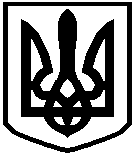 